ПОСТАНОВЛЕНИЕ        04 октября  2021г.                                                                                       № 60                           О внесении изменений в постановление Администрации сельского поселения Бадраковский сельсовет муниципального района Бураевский район Республики Башкортостан от 22 апреля 2019 года №18 «Об утверждении Административного регламента предоставления муниципальной услуги «Присвоение и аннулирование адресов объекту адресации» в сельском поселении Бадраковский сельсовет муниципального района Бураевский район Республики Башкортостан»В соответствии со статьей 15 Федерального закона от 24.11.1995 N 181-ФЗ «О социальной защите инвалидов в Российской Федерации», Постановлением Правительства РФ от 04.09.2020 N 1355 «О внесении изменений в Правила присвоения, изменения и аннулирования адресов», Администрация сельского поселения Бадраковский сельсовет муниципального района Бураевский район постановляет:Внести изменения в постановление Администрации сельского поселения Бадраковский сельсовет муниципального района Бураевский район Республики Башкортостан от 22 апреля 2019 года №18 «Об утверждении Административного регламента предоставления муниципальной услуги «Присвоение и аннулирование адресов объекту адресации» в сельском поселении Бадраковский сельсовет муниципального района Бураевский район Республики Башкортостан» (далее-Административный порядок) следующие изменения:Абзац 2 пункта 1.1. Административного порядка изложить в новой редакции:«Объектом адресации являются:а) здание (строение, за исключением некапитального строения), в том числе строительство которого не завершено;б) сооружение (за исключением некапитального сооружения и линейного объекта), в том числе строительство которого не завершено;в) земельный участок (за исключением земельного участка, не относящегося к землям населенных пунктов и не предназначенного для размещения на них объектов капитального строительства);г) помещение, являющееся частью объекта капитального строительства;д) машино-место (за исключением машино-места, являющегося частью некапитального здания или сооружения).»1.2. В пункте 1.1.1:а) в абзаце третьем подпункта "а" слова "О государственном кадастре недвижимости" заменить словами "О кадастровой деятельности";б) подпункт "б" изложить в следующей редакции:"б) в отношении зданий (строений), сооружений, в том числе строительство которых не завершено, в случаях:выдачи (получения) разрешения на строительство или направления уведомления о соответствии указанных в уведомлении о планируемом строительстве параметров объекта индивидуального жилищного строительства или садового дома установленным параметрам и допустимости размещения объекта индивидуального жилищного строительства или садового дома на земельном участке;выполнения в отношении объекта недвижимости в соответствии с требованиями, установленными Федеральным законом "О кадастровой деятельности", работ, в результате которых обеспечивается подготовка документов, содержащих необходимые для осуществления государственного кадастрового учета сведения о таком объекте недвижимости, при его постановке на государственный кадастровый учет (в случае если в соответствии с Градостроительным кодексом Российской Федерации для строительства или реконструкции объекта недвижимости получение разрешения на строительство не требуется);";в) абзац третий подпункта "в" изложить в следующей редакции:"подготовки и оформления в отношении помещения, являющегося объектом недвижимости, в том числе образуемого в результате преобразования другого помещения (помещений) и (или) машино-места (машино-мест), документов, содержащих необходимые для осуществления государственного кадастрового учета сведения о таком помещении;";г) дополнить подпунктами "г" и "д" следующего содержания:"г) в отношении машино-мест в случае подготовки и оформления в отношении машино-места, являющегося объектом недвижимости, в том числе образуемого в результате преобразования другого помещения (помещений) и (или) машино-места (машино-мест), документов, содержащих необходимые для осуществления государственного кадастрового учета сведения о таком машино-месте;д) в отношении объектов адресации, государственный кадастровый учет которых осуществлен в соответствии с Федеральным законом "О государственной регистрации недвижимости", в случае отсутствия адреса у указанных объектов адресации или в случае необходимости приведения указанного адреса объекта адресации в соответствие с документацией по планировке территории или проектной документацией на здание (строение), сооружение, помещение, машино-место."1.3. Абзац 4 подпункта «в» пункта 1.1.1. изложить в новой редакции:«-при присвоении адресов зданиям (строениям), сооружениям, в том числе строительство которых не завершено, такие адреса должны соответствовать адресам земельных участков, в границах которых расположены соответствующие здания (строения), сооружения.»1.4. Подпункт «в» пункта 1.1.1. дополнить абзацем следующего содержания:«-при присвоении адресов помещениям, машино-местам такие адреса должны соответствовать адресам зданий (строений), сооружений, в которых они расположены.»1.5. В абзаце 1 пункта 1.1.1. Административного регламента после слова "зданию" дополнить словом "(строению)", после слова "помещению" дополнить словом ", машино-месту".1.6. Абзац 2 пункта 1.1.1. Административного регламента изложить в новой редакции:«В случае присвоения уполномоченным органом адреса многоквартирному дому при условии полученного разрешения на его строительство осуществляется одновременное присвоение адресов всем расположенным в нем помещениям и машино-местам.»1.7. Пункт 1.1.1. Административного регламента дополнить абзацем следующего содержания:«Присвоенный уполномоченным органом адрес объекта адресации, являющегося образуемым объектом недвижимости, используется участниками гражданского оборота со дня осуществления государственного кадастрового учета образуемого объекта недвижимости в соответствии с Федеральным законом «О государственной регистрации недвижимости».»1.8. Пункт 1.1.2. Административного регламента изложить в новой редакции:«1.1.2. Аннулирование адреса объекта адресации осуществляется в случаях:а) прекращения существования объекта адресации и (или) снятия с государственного кадастрового учета объекта недвижимости, являющегося объектом адресации;б) исключения из Единого государственного реестра недвижимости указанных в части 7 статьи 72 Федерального закона "О государственной регистрации недвижимости" сведений об объекте недвижимости, являющемся объектом адресации;в) присвоения объекту адресации нового адреса.»1.9. Пункт 1.1.3. Административного регламента изложить в новой редакции:«1.1.3. Аннулирование адреса объекта адресации в случае прекращения существования объекта адресации осуществляется после снятия объекта недвижимости, являющегося этим объектом адресации, с государственного кадастрового учета.».1.10. Пункт 1.1.6. Административного регламента изложить в новой редакции:«1.1.6. В случае аннулирования адреса здания (строения) или сооружения в связи с прекращением его существования как объекта недвижимости одновременно аннулируются адреса всех помещений и машино-мест в таком здании (строении) или сооружении.».1.11. Пункт 1.3. Административного регламента дополнить абзаце следующего содержания:«От имени лица, указанного в пункте 1.2.2. настоящих Правил, вправе обратиться кадастровый инженер, выполняющий на основании документа, предусмотренного статьей 35 или статьей 42.3 Федерального закона "О кадастровой деятельности", кадастровые работы или комплексные кадастровые работы в отношении соответствующего объекта недвижимости, являющегося объектом адресации.». 1.12. Абзац 3 пункта 2.24. Административного регламента изложить в новой редакции:«Для парковки специальных автотранспортных средств инвалидов на стоянке (парковке) выделяется не менее 10% мест (но не менее одного места) для бесплатной парковки транспортных средств, управляемых инвалидами I, II групп, и транспортных средств, перевозящих таких инвалидов и (или) детей-инвалидов. На граждан из числа инвалидов III группы распространяются нормы ч.9 ст.15 Федерального закона «О социальной защите инвалидов в Российской Федерации» в порядке, определяемом Правительством Российской Федерации. На указанных транспортных средствах должен быть установлен опознавательный знак "Инвалид" и информация об этих транспортных средствах должна быть внесена в федеральный реестр инвалидов.»1.13. В пункте 2.24. Административного регламента после третьего абзаца дополнить абзацем следующего содержания:«Места для парковки, указанные в пункте 2.24. не должны занимать иные транспортные средства, за исключением случаев, предусмотренных правилами дорожного движения.»1.14. Абзац 2 пункта 2.29. Административного регламента изложить в новой редакции:«Заявление в форме электронного документа подписывается электронной подписью заявителя либо представителя заявителя, вид которой определяется в соответствии с частью 2 статьи 21.1 Федерального закона «Об организации предоставления государственных и муниципальных услуг».».1.15. В пункте 2.29. Административного регламента после первого абзаца дополнить абзацем следующего содержания:«При представлении заявления кадастровым инженером к такому заявлению прилагается копия документа, предусмотренного статьей 35 или статьей 42.3 Федерального закона "О кадастровой деятельности", на основании которого осуществляется выполнение кадастровых работ или комплексных кадастровых работ в отношении соответствующего объекта недвижимости, являющегося объектом адресации.».     2. Обнародовать настоящее постановление путем размещения на официальном сайте администрации сельского поселения Бадраковский сельсовет муниципального района Бураевский район Республики Башкортостан.     3. Контроль за исполнением настоящего Постановления возлагаю на себя.       Глава сельского поселения         Бадраковский сельсовет:                                             И.Т.МидатовБАШКОРТОСТАН РЕСПУБЛИКАҺЫБОРАЙ РАЙОНЫ МУНИЦИПАЛЬРАЙОНЫНЫҢ БАЗРАК АУЫЛ СОВЕТЫ
АУЫЛ БИЛӘМӘҺЕ ХАКИМИӘТЕ452975,Зур Базрак ауылы, Ленин урамы, 1а,5т. факс (34756) 2-42-36, e-mail:аdm_badrak@mail.ru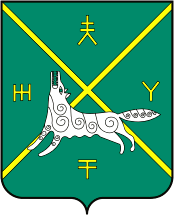 АДМИНИСТРАЦИЯ СЕЛЬСКОГО ПОСЕЛЕНИЯ БАДРАКОВСКИЙ СЕЛЬСОВЕТ МУНИЦИПАЛЬНОГО РАЙОНА БУРАЕВСКИЙ РАЙОН РЕСПУБЛИКИ БАШКОРТОСТАН452975, д. Большебадраково, ул. Ленина, 1а,5т.факс (34756) 2-42-36, e-mail: аdm_badrak@mail.ru